COMITÉ INTERAMERICANO CONTRA EL TERRORISMO (CICTE)VIGÉSIMO CUARTO PERÍODO ORDINARIO DE SESIONES	OEA/Ser.L/X.2.2424 y 25 de abril de 2024	CICTE/INF. 5/24 Washington D.C.	25 abril 2024	Original: españolPRESENTACIÓN DE CANDIDATURA PARA ASUMIR LA PRESIDENCIA DEL COMITÉ INTERAMERICANO CONTRA EL TERRORISMO (CICTE)(Presentada por la Misión Permanente del Ecuador)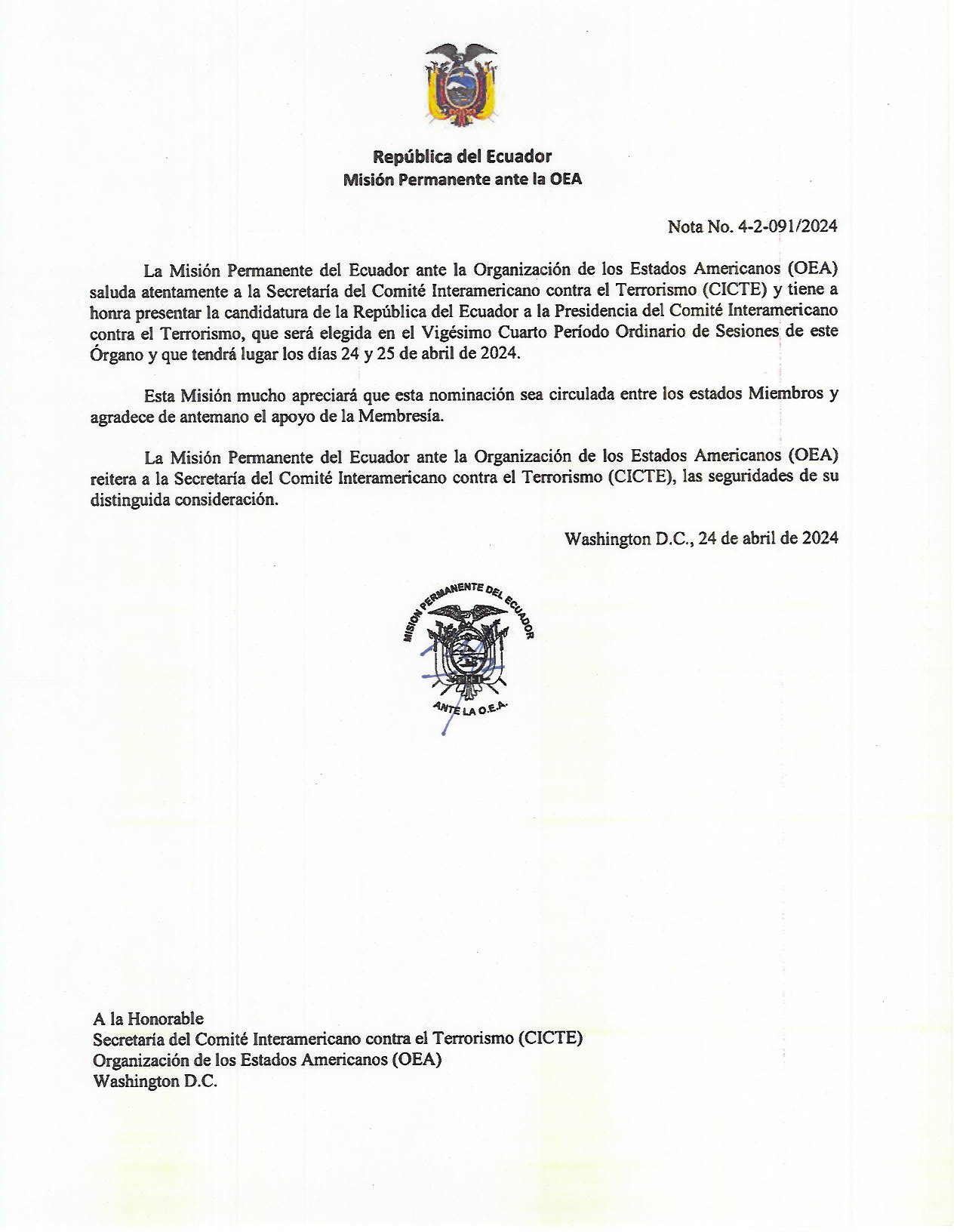 